Emsorama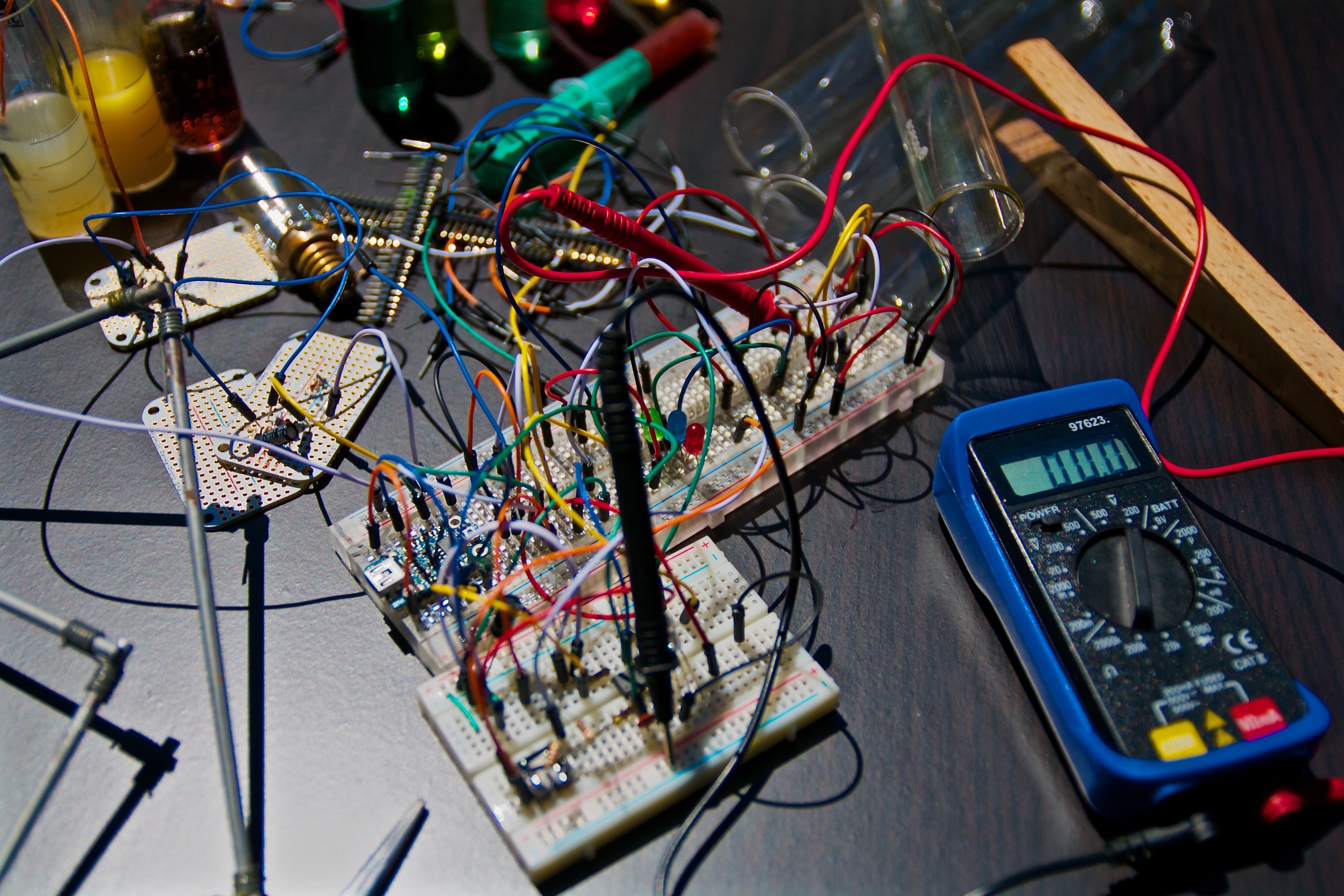 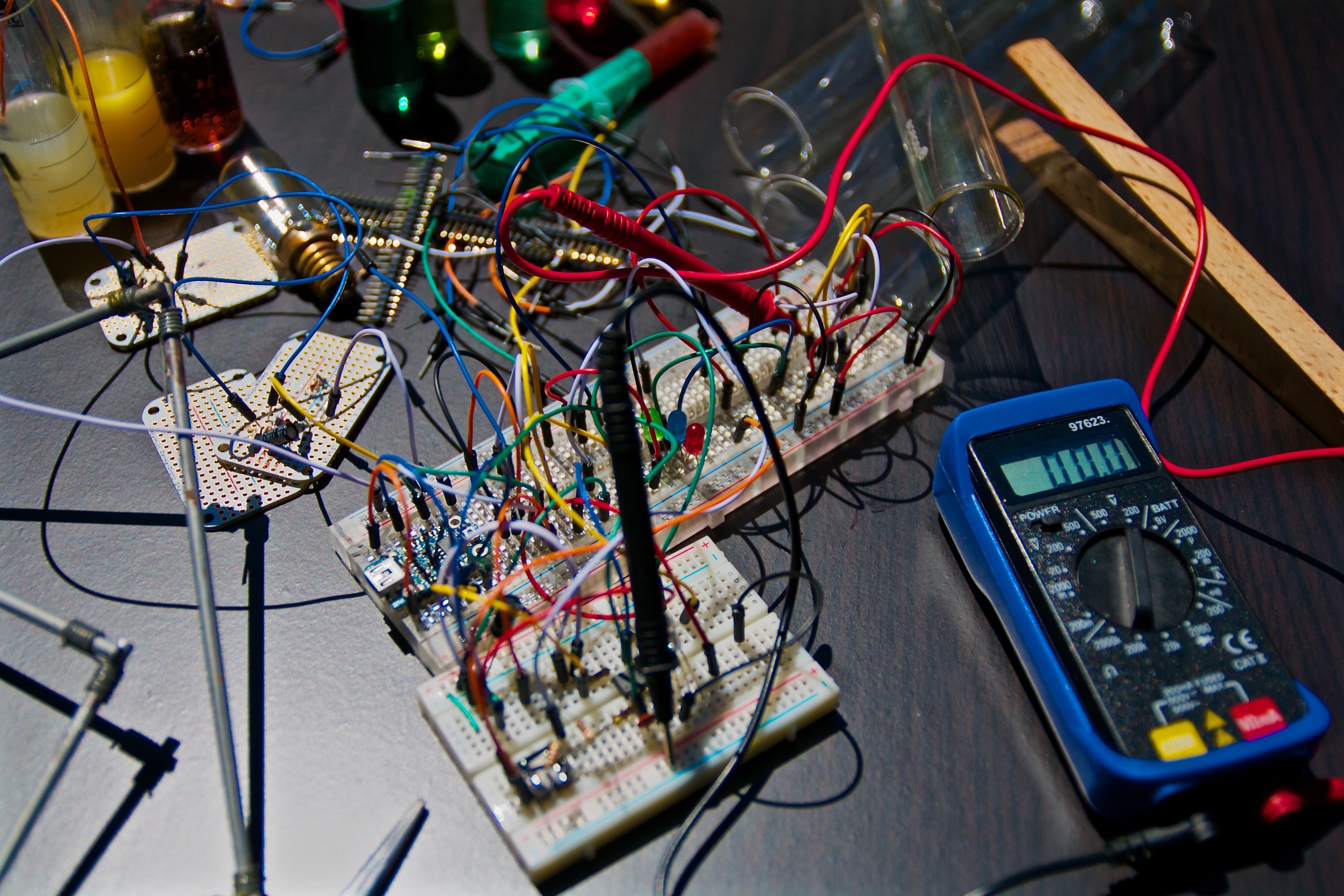 Wissenschaft und Technik im ersten Science Center Graubündens bestaunen und erkundigen. Die Schüler:innen können experimentieren, anfassen und staunen mit über 50 Experimente. Ein spannendes und kostenloses Angebot für Schulkassen.Kategorie: 	Bildungsprogramm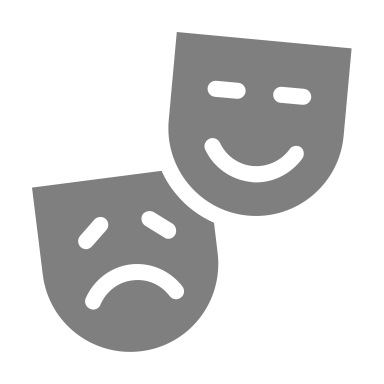 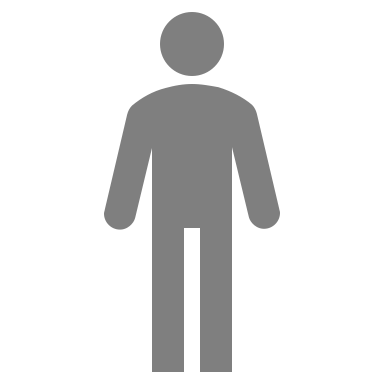 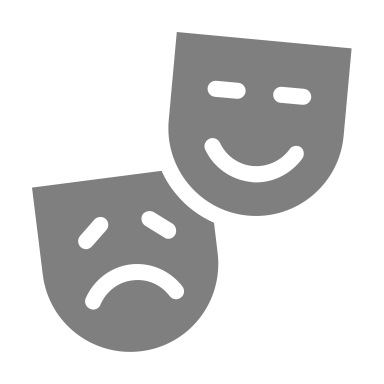 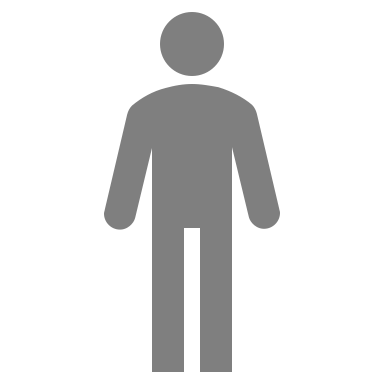 geförderte Ziele:		Preis pro Person:					                                      Gruppengrösse:			maximal 30 Personen Ort:	EMS-CHEMIE AG 
EMSORAMA 
Via Innovativa 1 
7013 Domat/Ems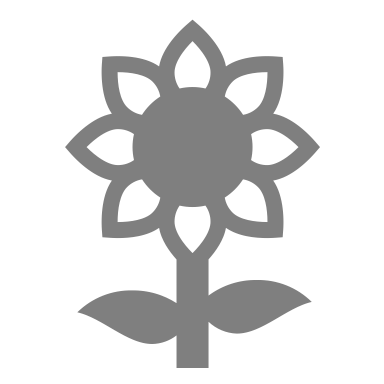 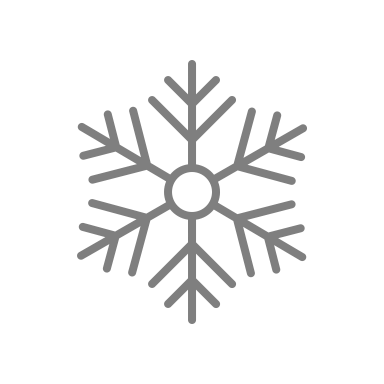 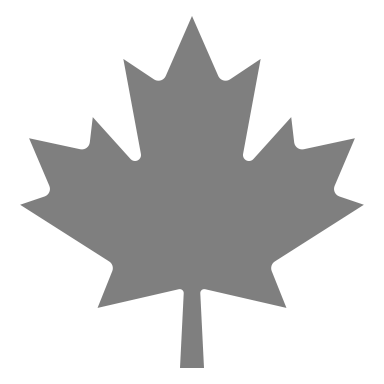 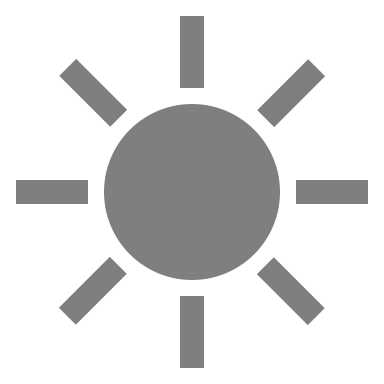 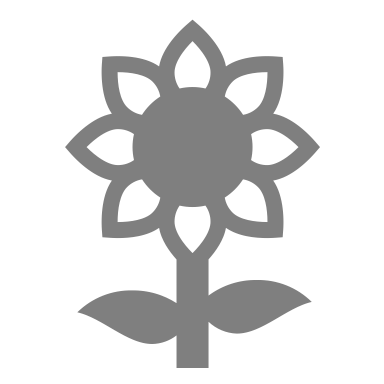 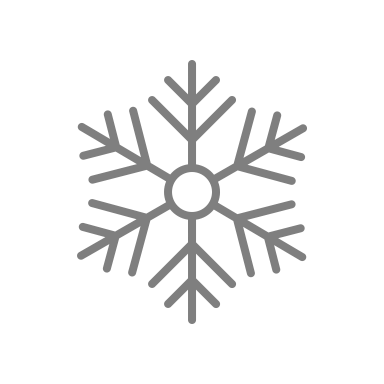 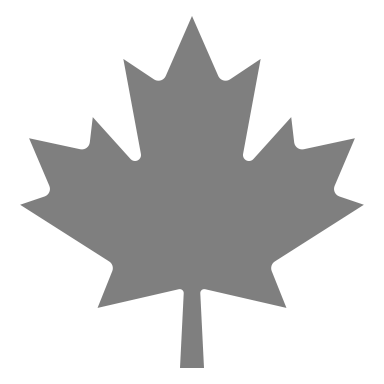 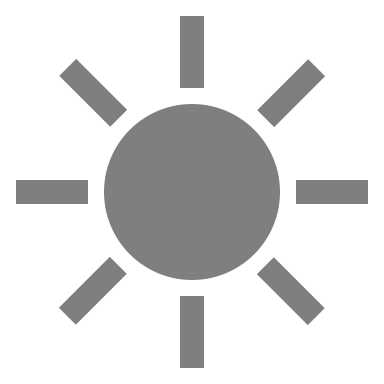 Jahreszeit:				                                                                  geeignetes Wetter: 			Schönwetter, Schlechtwetter Zeitaufwand für LP: 			15 MinutenBetreuung / Begleitperson(en):		Anzahl Personen (2 Personen)Schwierigkeitsgrad:			                                           geeignete Lagerform(en): 	Wanderlager, Sportlager, Kennenlernlager, Schneesportlager, Sommerlager, Herbstlager, Velolager, Zeltlager, Abschlusslager	Reservationen:	Voranmeldung unter: www.emsorama.ch oder +41 81 632 78 78Detaillierte Planung:Spezifische Sicherheitsmassnahmen:				Links:					https://www.emsorama.ch/schulen					https://www.emsorama.ch/files/docs/flyer/Flyer_Schulen.pdfZeitAblaufMaterialBemerkungen10’10’10’120’10’Ankunft mit Zug Ems Werk oder Bus Ems, ChemieFussweg zum EmsoramaBegrüssung und EinführungEntdecken und ArbeitenAbschlussBilletteApothekeGetränkeSicherheitsvorkehrungenVerantwortung im LeitungsteamBetreuung der Gruppen im EmsoramaSicherheitsvorkehrungenAbbruchkriterien/AlternativenKeineSicherheitsvorkehrungenSicherheitsrelevante Verhaltensregeln für die GruppeAn die Vorgaben der Betreuungspersonen haltenSicherheitsvorkehrungenMaterial/AusrüstungApothekeSicherheitsvorkehrungenWeitere MassnahmenKeineVorbereitung für NotfallsituationenBegleitpersonen haben ein geladenes Handy dabei.